Children’s Books about Colors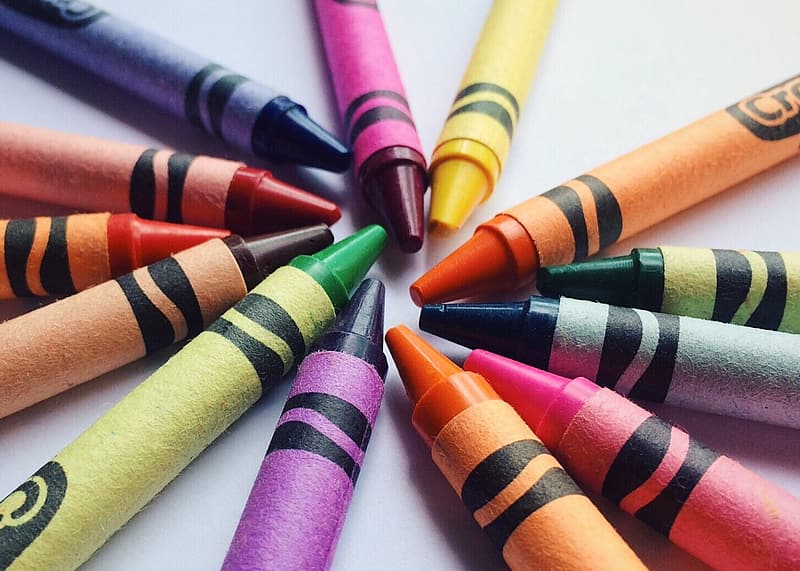 Picture Books:	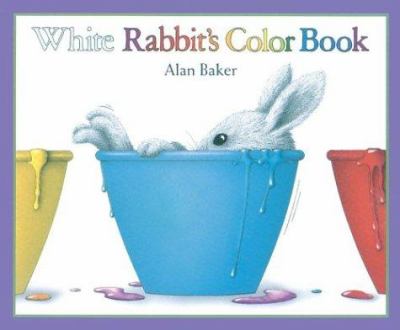 Cat’s Colors - Jane Cabrera Color Dance- Ann Jonas Every Soup Color- Jorey Hurley Coat of Many Colors- Dolly PartonMy Many Colored Days- Dr. Seuss White Rabbit’s Color Book- Alan BakerBoard Books:Bird Color- Allison Hill SpencerFootball Colors- Mark Weakland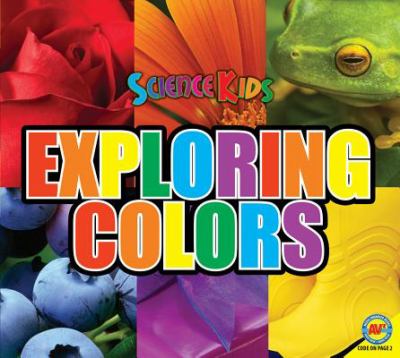 Duck & Goose Colors- Tad HillsLittle Owls Colors- Divya Srinivasan Shiney Touchy Smelly- Dawn NorthSteam Train, Dream Train Colors- Sherri Duskey RinkerNon- Fiction:Color, Color, Color, Color- Ruth HellerExploring Colors- Aaron CarrColors in Spanish- Daniel NunnColors- J Clare Beaton